Warszawa, 4.12.2023 r.KONKURS NA NAJLEPSZĄ PRACĘ DYPLOMOWĄ Z ZAKRESU HYDROLOGIISzanowni Państwo, w imieniu Zarządu Głównego Stowarzyszenia Hydrologów Polskich pragnę niniejszym poinformować o ogłoszeniu XVI edycji konkursu im. prof. Kazimierza Dębskiego na najlepszą pracę dyplomową z zakresu hydrologii. Konkurs ma na celu zachęcenie studentów do wykonywania prac na wysokim poziomie merytorycznym oraz propagowanie najnowszych metod badawczych i obliczeniowych w hydrologii, inżynierii i gospodarce wodnej. Celem konkursu jest także zainteresowanie studentów i absolwentów szkół wyższych problematyką z zakresu hydrologii i zastosowania jej w szeroko pojętej inżynierii i gospodarce wodnej, gospodarce przestrzennej oraz ochronie i inżynierii środowiska.  Zgodnie z regulaminem, pracę na Konkurs zgłasza jej opiekun (jedną w danej edycji). Praca powinna być obroniona na ocenę dobrą plus (4,5) w roku akademickim 2022/2023. Wniosek-zgłoszenie należy przesłać drogą mailową na adres korespondencyjny Stowarzyszenia Hydrologów Polskich: info@shp.org.plDla laureatów prac przewidziane są nagrody rzeczowe.Szczegółowy regulamin Konkursu oraz wyniki poprzednich edycji znajdują się na stronie internetowej Stowarzyszenia: https://shp.org.pl/konkurs-im-k-debskiego/ 			W dotychczasowych czternastu konkursach wyróżniono 45 prac absolwentów reprezentujących następujące uczelnie:Akademię Górniczo-Hutniczą im. St. Staszica w Krakowie,Akademię Techniczno-Humanistyczną w Bielsku Białej,Politechnikę Krakowską,Politechnikę Gdańską,Szkołę Główną Gospodarstwa Wiejskiego w Warszawie,Uniwersytet Adama Mickiewicza w Poznaniu,Uniwersytet Jagielloński,Uniwersytet Marii Curie-Skłodowskiej w Lublinie,Uniwersytet Opolski,Uniwersytet Przyrodniczy we Wrocławiu,Uniwersytet Technologiczno- Przyrodniczy w Bydgoszczy, Uniwersytet Warszawski,Uniwersytet Warmińsko-Mazurski w Olsztynie,Uniwersytet Łódzki.Termin nadsyłania prac dyplomowych (licencjackich, inżynierskich, magisterskich i prac końcowych na studiach podyplomowych) na Konkurs w obecnej edycji upływa dnia 30 kwietnia 2024 r. (decyduje data wpłynięcia zgłoszenia na adres mailowy SHP). Będę zobowiązany za rozpowszechnienie informacji o Konkursie wśród potencjalnie zainteresowanych studentów i nauczycieli akademickich.      Z wyrazami szacunku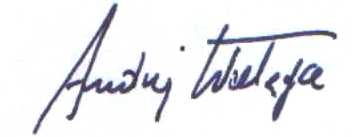                 Prezes     Stowarzyszenia        Hydrologów Polskich